Unit 3 Lesson 17: Sums of Tenths and HundredthsWU Which One Doesn’t Belong: Tenths and Hundredths (Warm up)Student Task StatementWhich one doesn't belong?A.B.C.D.1 Card Sort: Less Than, Equal to, or Greater Than 1?Student Task StatementSort the cards from your teacher based on whether the value of the expression is less than 1, equal to 1, or greater than 1.When done, make a quick list of which expressions you have in each group.Visit the sorted collection of another group.Did they sort the cards the same way?Select 1–2 cards that you have a question about or whose placement you disagree with.Leave a note for the group members to discuss.Return to your collection.Discuss any notes that are left for your group, or revise your sorting decision based on what you learned from another group.Record the expressions here.2 What’s Missing?Student Task StatementEach equation is missing a fraction in hundredths. Find the fraction that makes each equation true.Each equation is missing a fraction in tenths or hundredths. Find the fraction that makes each equation true.3 Fraction Action: Tenths, Hundredths (Optional)Student Task StatementPlay Fraction Action with 2 players:Shuffle the cards from your teacher. Place the cards in a stack, face down.Each player turns 2 cards over and adds the fractions on the cards.Compare the sums. The player with the greater sum wins that round and keeps all four cards.If the sums are equivalent, each player turns one more card over and adds the value to their sum. The player with the greater new sum keeps all cards.The player with the most cards wins the game.Play Fraction Action with 3 or 4 players:The player with the greatest sum of fractions wins the round.If 2 or more players have the greatest sum, those players turn two more cards over and find their sum. The player with the greatest sum keeps all the cards.Record any pair of fractions whose sum is challenging to find here. ________ and ________________ and ________________ and ________________ and ________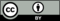 © CC BY 2021 Illustrative Mathematics®less than 1equal to 1greater than 1